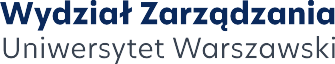 Warszawa, dn. 16.11.2023 r. Ogłoszeniena  zatrudnienie doktoranta – stypendysty     w grancie OPUS18 UMO-2019/35/B/HS4/02471  pt.: „Determinanty wpływu polityki makroostrożnościowej na wyniki działalności banków w Europejskim Obszarze Gospodarczym”1. ZAMAWIAJĄCYOpis zadań- zbieranie danych do analizy i łączenie baz danych,- opracowywanie baz danych do badań,  - udział w statystycznych i ekonometrycznych analizach wyników badań, - przygotowanie fragmentów publikacji oraz prezentacji konferencyjnych, - udział w opracowywaniu raportów z badań.Do konkursu mogą przystąpić osoby spełniające następujące wymagania - student studiów doktoranckich w szkole doktorskiej;- doświadczenie w analizie statystycznej rezultatów badań;- doświadczenie w przygotowywaniu prezentacji wyników badań- doświadczenie w prezentacji badań podczas konferencji lub udział w konferencjach lub seminariach potwierdzony certyfikatami;-  specjalizacja naukowa w dyscyplinie Ekonomia i finanse potwierdzona pracą dyplomową magisterską,- doświadczenie w prowadzeniu tematycznie ukierunkowanego przeglądu literatury,- biegła znajomość języka angielskiego zarówno w mowie jak i w piśmie;- pełna dostępność podczas trwania całego projektu (w ramach zdefiniowanych ram czasowych).Warunki zatrudnieniaMiejsce zatrudnienia: Wydział Zarządzania, Uniwersytet Warszawski.Stypendium w wysokości: 3000,00 PLN.Czas przyznawania stypendium: 18 miesięcy.Planowane rozpoczęcie: styczeń 2024 r.Termin składania ofert: 19.12.2023 r., godz. 16:00Forma składania ofert:Pocztą elektroniczną na adres: ma.olszak@uw.edu.pl Sposób przygotowania ofertyWymagane dokumenty: -  zaświadczenie potwierdzające udział w szkole doktorskiej - CV z listą osiągnięć naukowych (publikacje, konferencje, wyróżnienia, nagrody, udział w projektach naukowych),- opis zainteresowań naukowych (maksymalnie jedna strona),- oświadczenie o wyrażeniu zgody na przetwarzanie danych osobowych o następującej treści:Wyrażam zgodę na przetwarzanie moich danych osobowych zawartych w ofercie pracy dla potrzeb niezbędnych do realizacji procesu rekrutacji (zgodnie z ustawą o Ochronie Danych Osobowych Dz. U.2002 nr 101 poz. 926 ze zm.). Należy również wydrukować i podpisać klauzulę informacyjną dostępną jest na stronie BSP (https://bsp.adm.uw.edu.pl/bsp-druki-do-pobrania/ – zakładka "Dla kandydata do pracy", pkt. 2 -> Informacja dotycząca przetwarzania danych osobowych przy rekrutacji do pracy). Dodatkowe informacje: Kierownik projektu,  dr hab. prof. Ucz. Małgorzata Olszak (email: ma.olszak@uw.edu.pl)Zamawiający zastrzega sobie prawo do nie wybrania żadnego Wykonawcy.Klauzula dla kandydatów: 1. Administratorem Pani/Pana danych jest Uniwersytet Warszawski reprezentowany przez JM Rektora z siedzibą przy ul. Krakowskie Przedmieście 26/28, 00-927 Warszawa. 2. Administrator wyznaczył inspektora ochrony danych nadzorującego prawidłowość przetwarzania danych, z którym można skontaktować za pośrednictwem adresu e-mail: iod@adm.uw.edu.pl. 3. Pani/Pana dane osobowe przetwarzane są na podstawie zgody na przetwarzanie danych osobowych. 4. Pani/Pana dane osobowe przetwarzane będą wyłącznie w celu organizacji i przeprowadzenia konkursu na stypendium naukowe w projekcie badawczym finansowanym przez Narodowe Centrum Nauki. 5. Pani/Pana dane osobowe przetwarzane będą do czasu realizacji celu, na który zostały zebrane. 6. Pani/Pana dane osobowe nie będą udostępniane innym podmiotom danych. 7. Podanie przez Panią/Pana danych osobowych jest dobrowolne, jednak konieczne do realizacji celów, do jakich zostały zebrane. 8. Posiada Pani/Pan prawo dostępu do treści swoich danych oraz prawo ich sprostowania i ograniczenia przetwarzania. 9. W celu cofnięcia zgody na przetwarzanie danych osobowych można posłużyć się mailem wysłanym na adres ma.olszak@uw.edu.pl 10. Ma Pani/Pan prawo wniesienia skargi do Prezesa Urzędu Ochrony Danych Osobowych, gdy uzna Pani/Pan, iż przetwarzanie Pani/Pana danych osobowych narusza przepisy Rozporządzenia Ogólnego. Zapoznałem się z powyższą informacją i wyrażam zgodę na przetwarzanie moich danych osobowych w celu organizacji i przeprowadzenia konkursu na stypendium naukowe w projekcie badawczym finansowanym przez Narodowe Centrum Nauki. Mam świadomość przysługujących mi praw.……………….Podpis kandydataWydział Zarządzania Uniwersytetu Warszawskiegoul. Szturmowa 1/3, 02-678 WarszawaWydział Zarządzania Uniwersytetu Warszawskiegoul. Szturmowa 1/3, 02-678 WarszawaREGON 24000001258NIP: 525-001-12-66fax (22)  553 41 90www.wz.uw.edu.plOsoba do kontaktów w sprawie zapytania: Dr hab. Prof. Ucz. Małgorzata Olszakemail: ma.olszak@uw.edu.pl